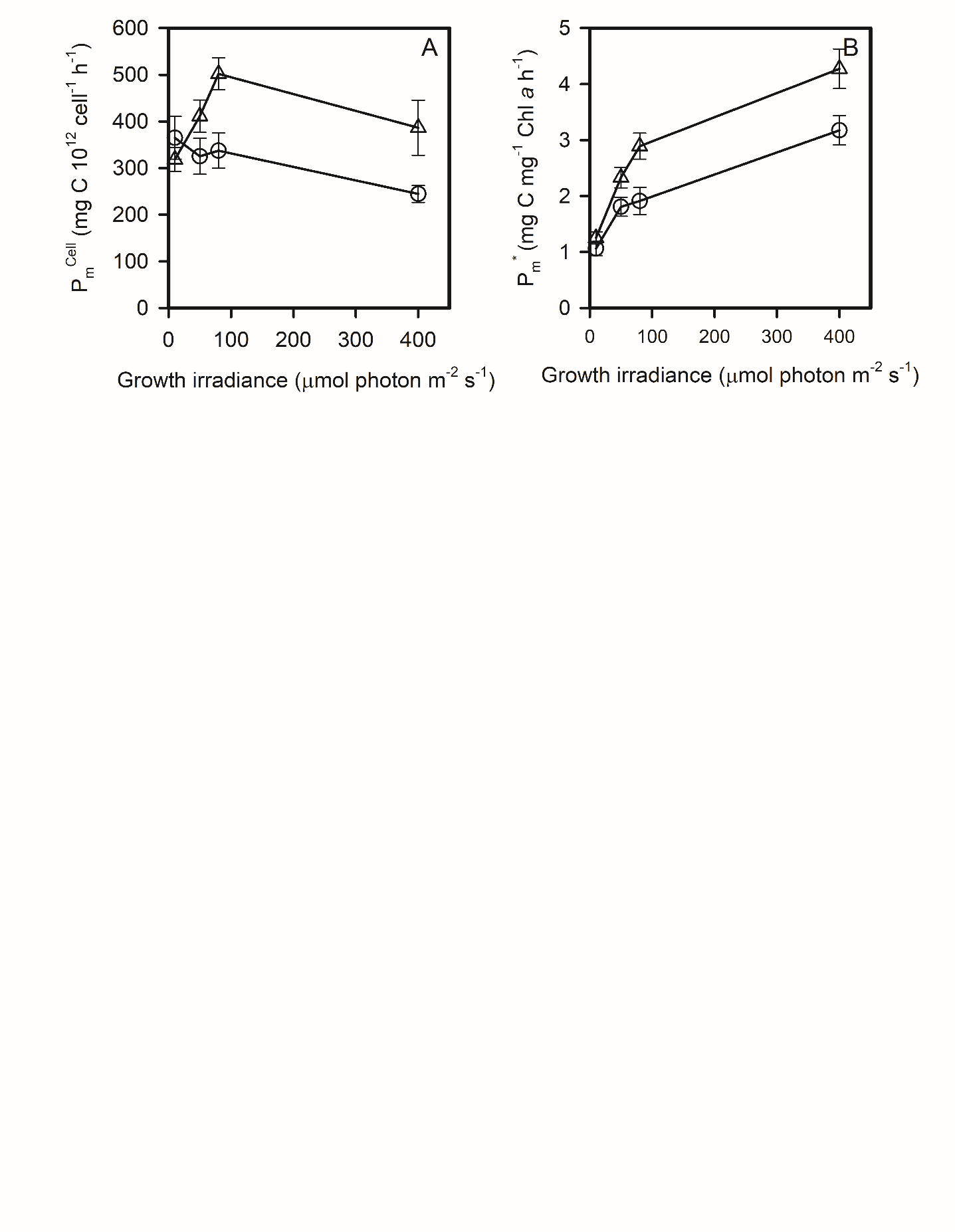 Figure S5: Photoacclimation of carbon fixation. PmCell (A), and Pm* (B) versus growth irradiance at 0°C (circles) and 5°C (triangles). Each data point is the mean of 3 cultures measured each day during 3 consecutive days (50, 80, 400 µmol quanta m-2 s-1) or 2 days (10 µmol quanta m-2 s-1). Error bars represent standard deviations.